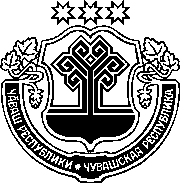 ЗАКОНЧУВАШСКОЙ РЕСПУБЛИКИО ПРИЗНАНИИ УТРАТИВШИМИ СИЛУ ОТДЕЛЬНЫХ ЗАКОНОДАТЕЛЬНЫХ АКТОВ (ПОЛОЖЕНИЙ ЗАКОНОДАТЕЛЬНЫХ АКТОВ) ЧУВАШСКОЙ РЕСПУБЛИКИПринятГосударственным СоветомЧувашской Республики16 ноября 2018 годаСтатья 1Признать утратившими силу:1) Закон Чувашской Республики от 20 июля 2005 года № 26 "Об установлении публичных сервитутов на земельные участки в Чувашской Республике" (Ведомости Государственного Совета Чувашской Республики, 2005, № 63);2) Закон Чувашской Республики от 4 июня 2007 года № 27 "О внесении изменений в статью 3 Закона Чувашской Республики "Об установлении публичных сервитутов на земельные участки в Чувашской Республике" (Ведомости Государственного Совета Чувашской Республики, 2007, № 73);3) статью 3 Закона Чувашской Республики от 8 ноября 2007 года № 66 "О внесении изменений в некоторые законодательные акты Чувашской Республики" (Ведомости Государственного Совета Чувашской Республики, 2008, № 75);4) статью 2 Закона Чувашской Республики от 7 октября 2008 года 
№ 52 "О внесении изменений в некоторые законодательные акты Чувашской Республики" (Ведомости Государственного Совета Чувашской Республики, 2008, № 77);5) Закон Чувашской Республики от 1 апреля 2011 года № 12 "О внесении изменений в статью 4 Закона Чувашской Республики "Об установлении публичных сервитутов на земельные участки в Чувашской Республике" (Ведомости Государственного Совета Чувашской Республики, 2011, № 89);6) Закон Чувашской Республики от 21 ноября 2013 года № 77 "О внесении изменений в Закон Чувашской Республики "Об установлении публичных сервитутов на земельные участки в Чувашской Республике" (Собрание законодательства Чувашской Республики, 2013, № 11);7) Закон Чувашской Республики от 28 мая 2014 года № 25 "О внесении изменений в Закон Чувашской Республики "Об установлении публичных сервитутов на земельные участки в Чувашской Республике" (Собрание законодательства Чувашской Республики, 2014, № 5);8) статью 1 Закона Чувашской Республики от 18 июня 2016 года 
№ 30 "О внесении изменений в статью 3 Закона Чувашской Республики "Об установлении публичных сервитутов на земельные участки в Чувашской Республике" и статью 7 Закона Чувашской Республики "О предоставлении земельных участков многодетным семьям в Чувашской Республике" (Собрание законодательства Чувашской Республики, 2016, № 6);9) статью 2 Закона Чувашской Республики от 27 октября 2016 года № 72 "О внесении изменений в отдельные законодательные акты Чувашской Республики" (Собрание законодательства Чувашской Республики, 2016, № 10).Статья 2Настоящий Закон вступает в силу по истечении десяти дней после дня его официального опубликования.г. Чебоксары22 ноября 2018 года№ 81ГлаваЧувашской РеспубликиМ. Игнатьев